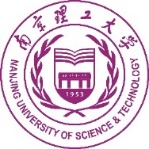 南京理工大学工程硕博士专项研究生专业实践计划表南京理工大学研究生院说    明1.专业实践是工程硕博士研究生培养的必修环节，是培养研究生熟悉相关工程领域工艺、流程、标准、相关技术和职业规范等的有效途径，是研究生结合工程实际开展毕业设计或学位论文选题的重要阶段，也是申请学位的必要条件。2.《专业实践计划》的具体内容和工作计划由校内外导师组结合学生实际情况指导学生制定。专业实践应体现所解决工程问题的成效，包括工程技术的难易程度和工作量。3.专业实践全过程由企业负责，实践项目由企业提出并经学校确认，范围包括（不限于）在研合作项目、“揭榜挂帅”需求项目以及企业自研项目。4.校企双方应为研究生开展专业实践提供实验室、仪器设备和图书文献等资源保障。研究生须在导师组指导下，面向联合培养项目协议中的工程技术研发任务，参与或承担1-2个具有工程性、实践性和应用性的工程攻关项目。5.专业实践实行工学交替模式，研究生在企业专业实践期间，根据需要也可返校与学校导师、同学交流研讨实践项目进展，查阅图书文献，利用学校科研平台、仪器设备进行补充研究等，校企同城的可利用周末返校，校企不同城的每学期可返校2周左右，差旅费用由企业承担。6.实践结束后，研究生撰写并提交专业实践总结报告，专业实践单位及导师组应着重考核学生完成专业实践计划任务情况及取得的专业实践成效，考核通过后获得相应学分。注：专业实践计划应在专业实践开始前制定完成并提交所在培养单位。培养单位：专    业：校内导师：企业导师：学    号：姓    名：一、基本信息一、基本信息一、基本信息一、基本信息一、基本信息一、基本信息姓    名姓    名学    号所在培养单位所在培养单位联系电话实践单位名称实践单位名称实践单位地址实践单位地址实践起止日期实践起止日期年  月  日 —    年  月  日年  月  日 —    年  月  日年  月  日 —    年  月  日年  月  日 —    年  月  日二、实践依托项目来源二、实践依托项目来源二、实践依托项目来源二、实践依托项目来源二、实践依托项目来源二、实践依托项目来源 在研合作项目           “揭榜挂帅”需求项目 企业自研项目           其他(请说明）： 在研合作项目           “揭榜挂帅”需求项目 企业自研项目           其他(请说明）： 在研合作项目           “揭榜挂帅”需求项目 企业自研项目           其他(请说明）： 在研合作项目           “揭榜挂帅”需求项目 企业自研项目           其他(请说明）： 在研合作项目           “揭榜挂帅”需求项目 企业自研项目           其他(请说明）： 在研合作项目           “揭榜挂帅”需求项目 企业自研项目           其他(请说明）：三、实践内容三、实践内容三、实践内容三、实践内容三、实践内容三、实践内容（实践目标、实践要求的基本理论知识与基本技能、实践内容及方法等）（实践目标、实践要求的基本理论知识与基本技能、实践内容及方法等）（实践目标、实践要求的基本理论知识与基本技能、实践内容及方法等）（实践目标、实践要求的基本理论知识与基本技能、实践内容及方法等）（实践目标、实践要求的基本理论知识与基本技能、实践内容及方法等）（实践目标、实践要求的基本理论知识与基本技能、实践内容及方法等）四、时间进度四、时间进度四、时间进度四、时间进度四、时间进度四、时间进度时间工作任务工作任务相关要求相关要求备注五、预期成效五、预期成效五、预期成效五、预期成效五、预期成效五、预期成效学位论文选题是否来源于企业专业实践课题： 是   否学生签名：                                 年   月   日学位论文选题是否来源于企业专业实践课题： 是   否学生签名：                                 年   月   日学位论文选题是否来源于企业专业实践课题： 是   否学生签名：                                 年   月   日学位论文选题是否来源于企业专业实践课题： 是   否学生签名：                                 年   月   日学位论文选题是否来源于企业专业实践课题： 是   否学生签名：                                 年   月   日学位论文选题是否来源于企业专业实践课题： 是   否学生签名：                                 年   月   日六、企业导师审核意见六、企业导师审核意见六、企业导师审核意见六、企业导师审核意见六、企业导师审核意见六、企业导师审核意见企业导师签名：                             年   月   日企业导师签名：                             年   月   日企业导师签名：                             年   月   日企业导师签名：                             年   月   日企业导师签名：                             年   月   日企业导师签名：                             年   月   日七、校内导师审核意见七、校内导师审核意见七、校内导师审核意见七、校内导师审核意见七、校内导师审核意见七、校内导师审核意见校内导师签名：                             年   月   日校内导师签名：                             年   月   日校内导师签名：                             年   月   日校内导师签名：                             年   月   日校内导师签名：                             年   月   日校内导师签名：                             年   月   日八、培养单位审核意见八、培养单位审核意见八、培养单位审核意见八、培养单位审核意见八、培养单位审核意见八、培养单位审核意见     分管领导（签名）：                   （公章）                                                 年   月   日     分管领导（签名）：                   （公章）                                                 年   月   日     分管领导（签名）：                   （公章）                                                 年   月   日     分管领导（签名）：                   （公章）                                                 年   月   日     分管领导（签名）：                   （公章）                                                 年   月   日     分管领导（签名）：                   （公章）                                                 年   月   日